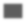 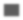 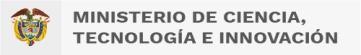 MINISTERIO DE CIENCIA TECNOLOGÍA E INNOVACIÓNPLAN ANUAL DE TRABAJO DEL SISTEMA DE GESTIÓN DE SEGURIDAD Y SALUD EN EL TRABAJO SG-SST 2023MINISTERIO DE CIENCIA TECNOLOGÍA E INNOVACIÓNPLAN ANUAL DE TRABAJO DEL SISTEMA DE GESTIÓN DE SEGURIDAD Y SALUD EN EL TRABAJO SG-SST 2023MINISTERIO DE CIENCIA TECNOLOGÍA E INNOVACIÓNPLAN ANUAL DE TRABAJO DEL SISTEMA DE GESTIÓN DE SEGURIDAD Y SALUD EN EL TRABAJO SG-SST 2023MINISTERIO DE CIENCIA TECNOLOGÍA E INNOVACIÓNPLAN ANUAL DE TRABAJO DEL SISTEMA DE GESTIÓN DE SEGURIDAD Y SALUD EN EL TRABAJO SG-SST 2023MINISTERIO DE CIENCIA TECNOLOGÍA E INNOVACIÓNPLAN ANUAL DE TRABAJO DEL SISTEMA DE GESTIÓN DE SEGURIDAD Y SALUD EN EL TRABAJO SG-SST 2023MINISTERIO DE CIENCIA TECNOLOGÍA E INNOVACIÓNPLAN ANUAL DE TRABAJO DEL SISTEMA DE GESTIÓN DE SEGURIDAD Y SALUD EN EL TRABAJO SG-SST 2023MINISTERIO DE CIENCIA TECNOLOGÍA E INNOVACIÓNPLAN ANUAL DE TRABAJO DEL SISTEMA DE GESTIÓN DE SEGURIDAD Y SALUD EN EL TRABAJO SG-SST 2023MINISTERIO DE CIENCIA TECNOLOGÍA E INNOVACIÓNPLAN ANUAL DE TRABAJO DEL SISTEMA DE GESTIÓN DE SEGURIDAD Y SALUD EN EL TRABAJO SG-SST 2023MINISTERIO DE CIENCIA TECNOLOGÍA E INNOVACIÓNPLAN ANUAL DE TRABAJO DEL SISTEMA DE GESTIÓN DE SEGURIDAD Y SALUD EN EL TRABAJO SG-SST 2023MINISTERIO DE CIENCIA TECNOLOGÍA E INNOVACIÓNPLAN ANUAL DE TRABAJO DEL SISTEMA DE GESTIÓN DE SEGURIDAD Y SALUD EN EL TRABAJO SG-SST 2023MINISTERIO DE CIENCIA TECNOLOGÍA E INNOVACIÓNPLAN ANUAL DE TRABAJO DEL SISTEMA DE GESTIÓN DE SEGURIDAD Y SALUD EN EL TRABAJO SG-SST 2023MINISTERIO DE CIENCIA TECNOLOGÍA E INNOVACIÓNPLAN ANUAL DE TRABAJO DEL SISTEMA DE GESTIÓN DE SEGURIDAD Y SALUD EN EL TRABAJO SG-SST 2023MINISTERIO DE CIENCIA TECNOLOGÍA E INNOVACIÓNPLAN ANUAL DE TRABAJO DEL SISTEMA DE GESTIÓN DE SEGURIDAD Y SALUD EN EL TRABAJO SG-SST 2023MINISTERIO DE CIENCIA TECNOLOGÍA E INNOVACIÓNPLAN ANUAL DE TRABAJO DEL SISTEMA DE GESTIÓN DE SEGURIDAD Y SALUD EN EL TRABAJO SG-SST 2023MINISTERIO DE CIENCIA TECNOLOGÍA E INNOVACIÓNPLAN ANUAL DE TRABAJO DEL SISTEMA DE GESTIÓN DE SEGURIDAD Y SALUD EN EL TRABAJO SG-SST 2023MINISTERIO DE CIENCIA TECNOLOGÍA E INNOVACIÓNPLAN ANUAL DE TRABAJO DEL SISTEMA DE GESTIÓN DE SEGURIDAD Y SALUD EN EL TRABAJO SG-SST 2023MINISTERIO DE CIENCIA TECNOLOGÍA E INNOVACIÓNPLAN ANUAL DE TRABAJO DEL SISTEMA DE GESTIÓN DE SEGURIDAD Y SALUD EN EL TRABAJO SG-SST 2023MINISTERIO DE CIENCIA TECNOLOGÍA E INNOVACIÓNPLAN ANUAL DE TRABAJO DEL SISTEMA DE GESTIÓN DE SEGURIDAD Y SALUD EN EL TRABAJO SG-SST 2023OBJETIVO ESTRATEGICOModernización del Ministerio y Fortalecimiento Institucional. Gestión para un Talento Humano Integro, Efectivo e Innovador.Modernización del Ministerio y Fortalecimiento Institucional. Gestión para un Talento Humano Integro, Efectivo e Innovador.Modernización del Ministerio y Fortalecimiento Institucional. Gestión para un Talento Humano Integro, Efectivo e Innovador.Modernización del Ministerio y Fortalecimiento Institucional. Gestión para un Talento Humano Integro, Efectivo e Innovador.Modernización del Ministerio y Fortalecimiento Institucional. Gestión para un Talento Humano Integro, Efectivo e Innovador.Modernización del Ministerio y Fortalecimiento Institucional. Gestión para un Talento Humano Integro, Efectivo e Innovador.Modernización del Ministerio y Fortalecimiento Institucional. Gestión para un Talento Humano Integro, Efectivo e Innovador.PROGRAMA ESTRATEGICOPROGRAMA ESTRATEGICOPROGRAMA ESTRATEGICOPROGRAMA ESTRATEGICOPROGRAMA ESTRATEGICOPROGRAMA ESTRATEGICOPROGRAMA ESTRATEGICOPROGRAMA ESTRATEGICOGESTIÓN PARA UN TALENTO HUMANO ÍNTEGRO, EFECTIVO E INNOVADOR.La motivación nos hace más productivosGESTIÓN PARA UN TALENTO HUMANO ÍNTEGRO, EFECTIVO E INNOVADOR.La motivación nos hace más productivosGESTIÓN PARA UN TALENTO HUMANO ÍNTEGRO, EFECTIVO E INNOVADOR.La motivación nos hace más productivosGESTIÓN PARA UN TALENTO HUMANO ÍNTEGRO, EFECTIVO E INNOVADOR.La motivación nos hace más productivosOBJETIVO DEL PLAN DE TRABAJOEstablecer las actividades que se ejecutaran durante el 2023 en la entidad en Marco del sistema de Gestión de Seguridad y Salud en el Trabajo dando cumplimiento a la normatividad legal vigente en Seguridad y salud en el Trabajo.Establecer las actividades que se ejecutaran durante el 2023 en la entidad en Marco del sistema de Gestión de Seguridad y Salud en el Trabajo dando cumplimiento a la normatividad legal vigente en Seguridad y salud en el Trabajo.Establecer las actividades que se ejecutaran durante el 2023 en la entidad en Marco del sistema de Gestión de Seguridad y Salud en el Trabajo dando cumplimiento a la normatividad legal vigente en Seguridad y salud en el Trabajo.Establecer las actividades que se ejecutaran durante el 2023 en la entidad en Marco del sistema de Gestión de Seguridad y Salud en el Trabajo dando cumplimiento a la normatividad legal vigente en Seguridad y salud en el Trabajo.Establecer las actividades que se ejecutaran durante el 2023 en la entidad en Marco del sistema de Gestión de Seguridad y Salud en el Trabajo dando cumplimiento a la normatividad legal vigente en Seguridad y salud en el Trabajo.Establecer las actividades que se ejecutaran durante el 2023 en la entidad en Marco del sistema de Gestión de Seguridad y Salud en el Trabajo dando cumplimiento a la normatividad legal vigente en Seguridad y salud en el Trabajo.Establecer las actividades que se ejecutaran durante el 2023 en la entidad en Marco del sistema de Gestión de Seguridad y Salud en el Trabajo dando cumplimiento a la normatividad legal vigente en Seguridad y salud en el Trabajo.ALCANCEALCANCEALCANCEEl presente plan de trabajo tendrá alcance sobre las instalaciones físicas, procedimientos de trabajo, los funcionarios , contratistas del Ministerio ciencia , Tecnología e InnovaciónEl presente plan de trabajo tendrá alcance sobre las instalaciones físicas, procedimientos de trabajo, los funcionarios , contratistas del Ministerio ciencia , Tecnología e InnovaciónEl presente plan de trabajo tendrá alcance sobre las instalaciones físicas, procedimientos de trabajo, los funcionarios , contratistas del Ministerio ciencia , Tecnología e InnovaciónEl presente plan de trabajo tendrá alcance sobre las instalaciones físicas, procedimientos de trabajo, los funcionarios , contratistas del Ministerio ciencia , Tecnología e InnovaciónEl presente plan de trabajo tendrá alcance sobre las instalaciones físicas, procedimientos de trabajo, los funcionarios , contratistas del Ministerio ciencia , Tecnología e InnovaciónEl presente plan de trabajo tendrá alcance sobre las instalaciones físicas, procedimientos de trabajo, los funcionarios , contratistas del Ministerio ciencia , Tecnología e InnovaciónEl presente plan de trabajo tendrá alcance sobre las instalaciones físicas, procedimientos de trabajo, los funcionarios , contratistas del Ministerio ciencia , Tecnología e InnovaciónEl presente plan de trabajo tendrá alcance sobre las instalaciones físicas, procedimientos de trabajo, los funcionarios , contratistas del Ministerio ciencia , Tecnología e InnovaciónEl presente plan de trabajo tendrá alcance sobre las instalaciones físicas, procedimientos de trabajo, los funcionarios , contratistas del Ministerio ciencia , Tecnología e InnovaciónINDICADOR DE CUMPLIMIENTON.º actividades ejecutadas en plan de trabajoMETA DE CUMPLIMIENTO : >85%CONVENCIONESCONVENCIONESCONVENCIONESCONVENCIONESCONVENCIONESTRIMESTRES AÑO 2023TRIMESTRES AÑO 2023TRIMESTRES AÑO 2023TRIMESTRES AÑO 2023TRIMESTRES AÑO 2023TRIMESTRES AÑO 2023TRIMESTRES AÑO 2023TRIMESTRES AÑO 2023SEGUIMIENTO EJECUCIÓN PLAN DE TRABAJO SGSST-2023SEGUIMIENTO EJECUCIÓN PLAN DE TRABAJO SGSST-2023SEGUIMIENTO EJECUCIÓN PLAN DE TRABAJO SGSST-2023SEGUIMIENTO EJECUCIÓN PLAN DE TRABAJO SGSST-2023INDICADOR DE CUMPLIMIENTON.º actividades programadas en plan de trabajo *100META DE CUMPLIMIENTO : >85%PLANEADAEJECUTADATipo de Recursos: H: HumanosF: FinancierosT: TécnicosTipo de Recursos: H: HumanosF: FinancierosT: TécnicosTipo de Recursos: H: HumanosF: FinancierosT: TécnicosTipo de Recursos: H: HumanosF: FinancierosT: TécnicosTRIMESTRES AÑO 2023TRIMESTRES AÑO 2023TRIMESTRES AÑO 2023TRIMESTRES AÑO 2023TRIMESTRES AÑO 2023TRIMESTRES AÑO 2023TRIMESTRES AÑO 2023TRIMESTRES AÑO 2023SEGUIMIENTO EJECUCIÓN PLAN DE TRABAJO SGSST-2023SEGUIMIENTO EJECUCIÓN PLAN DE TRABAJO SGSST-2023SEGUIMIENTO EJECUCIÓN PLAN DE TRABAJO SGSST-2023SEGUIMIENTO EJECUCIÓN PLAN DE TRABAJO SGSST-2023OBJETIVO DEL SGSSTOBJETIVO DEL SGSSTDESCRIPCIÓNRESPONSABLERECURSOSTIPO DE RECURSOSTIPO DE RECURSOSTIPO DE RECURSOS1º Trimestre1º Trimestre2º Trimestre2º Trimestre3º Trimestre3º Trimestre4º Trimestre4º TrimestreREPÓRTE DE AVANCE ACTIVIDAD EJECUTADA% DE CUMPLIMIEN TOPRESUPUESTO EJECUTAD OEVIDENCIADEL CUMPLIMIEN TOOBJETIVO DEL SGSSTOBJETIVO DEL SGSSTDESCRIPCIÓNRESPONSABLERECURSOSHFTPEPEPEPEREPÓRTE DE AVANCE ACTIVIDAD EJECUTADA% DE CUMPLIMIEN TOPRESUPUESTO EJECUTAD OEVIDENCIADEL CUMPLIMIEN TOFortalecer la gestión y fomentar cultura de la seguridad y salud en el trabajo a nivel institucional a través de estrategias que permitan generar ambientes de trabajo Seguros y saludables, contribuyendo con la mejora de la calidad de vida de los servidores públicos y colaboradoresELABORAR O ACTUALIZAR LOS DOCUMENTOS DERIVADOS DEL SISTEMA DE GESTIÓN DE SEGURIDAD Y SALUD EN EL TRABAJORevisión y de ser necesario actualizar la documentación derivada del Sistema de Gestión de Seguridad y Salud en el Trabajo conforme a los requisitos legales y cambios a nivel interno o externo.Dirección de Talento humano / Seguridad y salud en el trabajoCon cargo a funcionamientoXXPFortalecer la gestión y fomentar cultura de la seguridad y salud en el trabajo a nivel institucional a través de estrategias que permitan generar ambientes de trabajo Seguros y saludables, contribuyendo con la mejora de la calidad de vida de los servidores públicos y colaboradoresASIGNACIÓN RECURSOS PARA EJECUCIÓN DE LAS ACTIVIDADES DEL SGSSTEstructuración del Plan Anual de Adquisiciones de la Entidad en lo relacionado con las actividades del SGSST que requieren ser contratadas.Dirección de Talento humano / Seguridad y salud en el trabajoCon cargo a funcionamientoXXXPFortalecer la gestión y fomentar cultura de la seguridad y salud en el trabajo a nivel institucional a través de estrategias que permitan generar ambientes de trabajo Seguros y saludables, contribuyendo con la mejora de la calidad de vida de los servidores públicos y colaboradoresCRONOGRAMA DE ACTIVIDADES DE SEGRUIDAD Y SALUD EN EL TRABAJO CON LA PARTICIPACIÓN DE: COMITÉ DE CONVIVENCIA LABORAL, COPASST, BRIGADA DE EMERGENCIASAdelantar actividades para promover el liderazgo de los miembros del Comité de Convivencia Laboral y el Comité Paritario de Seguridad y Salud en el Trabajo y brigada de emergenciasDirección de Talento humano / Seguridad y salud en el trabajoCon cargo a funcionamientoxXPPFortalecer la gestión y fomentar cultura de la seguridad y salud en el trabajo a nivel institucional a través de estrategias que permitan generar ambientes de trabajo Seguros y saludables, contribuyendo con la mejora de la calidad de vida de los servidores públicos y colaboradoresEJECUCIÓN DE ACTIVIDADES DE PROMOCIÓN HABITOS DE VIDA Y ENTORNOS LABORALES SALUDABLES DE ACUERDO A LOS RIESGOS PRIORIZADOSEjecución de las actividades cuyo objetivo sea la promoción de la salud y prevención de enfermedades y sintomatología asociada a los factores de riesgo priorizados en el Ministerio .Dirección de Talento humano / Seguridad y salud en el trabajoCon cargo a funcionamiento Recursos plan de trabajo ARLPPPPFortalecer la gestión y fomentar cultura de la seguridad y salud en el trabajo a nivel institucional a través de estrategias que permitan generar ambientes de trabajo Seguros y saludables, contribuyendo con la mejora de la calidad de vida de los servidores públicos y colaboradoresPROCESO DE INDUCCIÓN , REINDUCCION Y CAPACITACIÓN DEL SGSSTAdelantar actividades de inducción y reinducción dirigidas a la comunidad MincienciasDirección de Talento humano / Seguridad y salud en el trabajoCon cargo a funcionamientoxXPPFortalecer la gestión y fomentar cultura de la seguridad y salud en el trabajo a nivel institucional a través de estrategias que permitan generar ambientes de trabajo Seguros y saludables, contribuyendo con la mejora de la calidad de vida de los servidores públicos y colaboradoresSEGUIMIENTO A LA CONDICIÓN DE SALUDAdelantar las gestiones requeridas para llevar a cabo las evaluaciones medicas ocupacionales de ingreso, periódicas, egreso a los servidores públicos del Ministerio.Dirección de Talento humano / Seguridad y salud en el trabajoContrato de prestación de serviciosPPPPFortalecer la gestión y fomentar cultura de la seguridad y salud en el trabajo a nivel institucional a través de estrategias que permitan generar ambientes de trabajo Seguros y saludables, contribuyendo con la mejora de la calidad de vida de los servidores públicos y colaboradoresREVISAR Y ACTUALIZAR POLÍTICA y OBJETIVOS Del SISTEMA DE GESTIÓN DE SEGURIDAD Y SALUD EN EL TRABAJORevisar la política y objetivos del sistema de gestión de seguridad y salud en el trabajo,Socializar los ajustes a la Política, Objetivos de Seguridad y Salud en el Trabajo,Dirección de Talento humano / Seguridad y salud en el trabajoContrato de prestación de serviciosPFortalecer la gestión y fomentar cultura de la seguridad y salud en el trabajo a nivel institucional a través de estrategias que permitan generar ambientes de trabajo Seguros y saludables, contribuyendo con la mejora de la calidad de vida de los servidores públicos y colaboradoresDIVULGAR LOS AVANCES Y GESTIONES EN MATERIA DE SGSST A TODA LA COMUNIDAD DEL MINISTERIORealizar la socialización y divulgación de los avances, actividades y cobertura del SGSST del Ministerio a toda la comunidad del Ministerio y partes interesadas del Sistema deGestión.Dirección de Talento humano / Seguridad y salud en el trabajo/Brigada de emergenciasCon cargo a funcionamientoPPFortalecer la gestión y fomentar cultura de la seguridad y salud en el trabajo a nivel institucional a través de estrategias que permitan generar ambientes de trabajo Seguros y saludables, contribuyendo con la mejora de la calidad de vida de los servidores públicos y colaboradoresSEGUIMIENTO Y DESARROLLO DE ACTIVIDADES ORIENTADAS A LA PROMOCIÓN DEL LIDERAZGO DE LOS COMITES DE CONVIVENCIA LABORAL Y COMITÉ PARITARIO DE SEGURIDAD Y SALUD EN EL TRABAJOGestionar actividades y estrategias a través de las cuales los miembros de los comités derivados del SGSST y grupos de interés desarrollen actividades lideradas por ellos en el marco del SGSST.Dirección de Talento humano / Seguridad y salud en el trabajo/Miembros comités derivados del SGSST y Brigada de emergenciasCon cargo a funcionamientoPPFortalecer la gestión y fomentar cultura de la seguridad y salud en el trabajo a nivel institucional a través de estrategias que permitan generar ambientes de trabajo Seguros y saludables, contribuyendo con la mejora de la calidad de vida de los servidores públicos y colaboradoresDEFINIR EL CRONOGRAMA DE CAPACITACIÓN DERIVADO DEL SISTEMA DE GESTIÓN DE SEGURIDAD Y SALUD EN EL TRABAJOEstablecer las necesidades de capacitación en materia de seguridad y salud en el Trabajo para la vigencia 2023 en concordancia con los factores de riesgo priorizados, requisitos legales, comités y partes interesadas del Sistema de gestión de seguridad y salud en el trabajo del Ministerio.Dirección de Talento humano / Seguridad y salud en el trabajo/ Brigada de emergenciasCon cargo a funcionamientoxXPGestionar los peligros y factores de riesgo identificados en el ambiente laboral de la comunidad del Ministerio según su priorización y fomentando la cultura de autocuidado y prevención de la ocurrencia de accidentes de trabajo y/o casos de enfermedad laboral, así mismo dar cumplimiento a la normatividad legal vigente en materia deSeguridad y Salud en el Trabajo.ESTABLECER LAS METODOLOGIAS DE ADMINISTRACIÓN DE LA EMERGENCIA EN EL MINISTERTIODivulgación de los procedimientos Operativos Normalizados PONS de atención de Emergencias a toda la comunidad del Ministerio.Dirección de Talento humano / Seguridad y salud en el trabajo/Brigada de emergenciasCon cargo a funcionamientoXXPPGestionar los peligros y factores de riesgo identificados en el ambiente laboral de la comunidad del Ministerio según su priorización y fomentando la cultura de autocuidado y prevención de la ocurrencia de accidentes de trabajo y/o casos de enfermedad laboral, así mismo dar cumplimiento a la normatividad legal vigente en materia deSeguridad y Salud en el Trabajo.ESTABLECER LAS METODOLOGIAS DE ADMINISTRACIÓN DE LA EMERGENCIA EN EL MINISTERTIOPreparación , ejecución y evaluación del simulacro de evacuación de emergencias en la entidad.Dirección de Talento humano / Seguridad y salud en el trabajo/ Brigada de emergenciasCon cargo a funcionamientoXXPGestionar los peligros y factores de riesgo identificados en el ambiente laboral de la comunidad del Ministerio según su priorización y fomentando la cultura de autocuidado y prevención de la ocurrencia de accidentes de trabajo y/o casos de enfermedad laboral, así mismo dar cumplimiento a la normatividad legal vigente en materia deSeguridad y Salud en el Trabajo.REVISIÓN Y SEGUIMIENTO A LA MATRIZ DE IDENTIFICACIÓN DE PELIGROS, VALORACIÓN DE RIESGOS Y DETERMINACIÓN DE CONTROLESRealizar la actualización de los peligros y riesgos presentes en el ambiente de trabajo, actualizar su evaluación y controles establecidos.Dirección de Talento humano / Seguridad y salud en el trabajo/ COPASSTCon cargo a funcionamientoXPGestionar los peligros y factores de riesgo identificados en el ambiente laboral de la comunidad del Ministerio según su priorización y fomentando la cultura de autocuidado y prevención de la ocurrencia de accidentes de trabajo y/o casos de enfermedad laboral, así mismo dar cumplimiento a la normatividad legal vigente en materia deSeguridad y Salud en el Trabajo.ELABORACIÓN Y EJECUCIÓN DEL CRONOGRAMA DE INSPECCIONES DE SEGURIDAD Y SALUD EN EL TRABAJO CON PARTICIPACIÓN DEL COPASST. SEGUIMIENTO AL CUMPLIMIENTO DE LAS ACCIONES DE MEJORA DERIVADAS DE LAS INSPECCIONES DE SEGURIDAD Y SALUD EN EL TRABAJODiseño y ejecución del cronograma de inspecciones de seguridad y salud en el trabajo. Seguimiento y cierre de planes de acción de los hallazgos encontrados en la ejecución de las inspecciones planeadas realizadas del SGSSTDirección de Talento humano / Seguridad y salud en el trabajo/ COPASSTCon cargo a funcionamientoXPPPPGestionar los peligros y factores de riesgo identificados en el ambiente laboral de la comunidad del Ministerio según su priorización y fomentando la cultura de autocuidado y prevención de la ocurrencia de accidentes de trabajo y/o casos de enfermedad laboral, así mismo dar cumplimiento a la normatividad legal vigente en materia deSeguridad y Salud en el Trabajo.IMPLEMENTACIÓN DE ACTIVIDADES DERIVADAS DE LOS PROGRAMAS DE VIGILANCIA EPIDEMIOLOGICA DEL SGSSTEstablecer el cronograma de actividades derivadas de los programa de vigilancia epidemiológica del Ministerio conforme al informe de condiciones de salud y los riesgos priorizados.Dirección de Talento humano / Seguridad y salud en el trabajoCon cargo a funcionamientoRecursosPlan de trabajo ARL Contratos de prestación de serviciosPPREALIZAR INTERVENCIÓN A LOS FACTORES DE RIESGO PSICOSOCIALAdelantar proceso de contratación a través del cual se realizará la intervención del riesgo psicosocial en el Ministerio, establecer cronograma de actividades y plan de acciónDirección de Talento humano / Seguridad y salud en el trabajoCon cargo a funcionamientoRecursosPlan de trabajo ARL Contratos de prestación de serviciosPPPPACTUALIZACIÓN MATRIZ DE IDENTIFICACIÓN DE REQUISITOS LEGALES EN SSTAdelantar las gestiones requeridas para garantizar el cumplimiento del protocolo de bioseguridad y la entrega de los elementos de bioseguridad y protección personal a los servidores y contratistas del Ministerio con el fin de prevenir y mitigar el riesgo de contagio por COVID-19.Dirección de Talento humano / Seguridad y salud en el trabajoCon cargo a funcionamientoXXPPPPAFILIACIONES ARLGarantizar la afiliación al Sistema General de Riesgos Laborales de los colaboradores de planta y contratistas vinculados a la entidadDirección de Talento humano / Seguridad y salud en el trabajoCon cargo a funcionamientoXXPPPPSEGURIDAD VIALRealizar seguimiento al cumplimiento de las actividades contempladas en el plan de acción para el componente humano del plan estratégico de seguridad vial.Dirección de Talento humano / Seguridad y salud en el trabajo/ARLCon cargo a funcionamientoXXPPGenerar la mejora continua del Sistema de Gestión de la Seguridad y Salud en el Trabajo a partir de la gestión de los riesgos u oportunidades que sean identificados a partir de la consulta y participación de las partes interesadas y demás fuentes de información de tal manera que se genere una evolución continua del mismoADELANTAR LAS GESTIONES NECESARIAS PARA QUE SE INCLUYA EN TODOS LOS PROCEDIMIENTOS Y DOCUMENTOS DE CONTRATACIÓN LOS REQUISITOS EN MATERIA DE SGSST Y REALIZAR SEGUIMIENTO AL CUMPLIMIENTO DE REQUISITOS POR PARTE DE LOS CONTRATISTASRealizar las gestiones necesarias para que se incluyan en los procedimientos y documentos de contratación los requisitos en materia de Seguridad y Salud en el Trabajo , así mismo realizar seguimiento a su cumplimiento.Dirección de Talento humano / Seguridad y salud en el trabajoCon cargo a funcionamientoXPPPPGenerar la mejora continua del Sistema de Gestión de la Seguridad y Salud en el Trabajo a partir de la gestión de los riesgos u oportunidades que sean identificados a partir de la consulta y participación de las partes interesadas y demás fuentes de información de tal manera que se genere una evolución continua del mismoREALIZAR RENDICIÓN DE CUENTAS DEL SG-SSTRealizar seguimiento al cumplimiento de las actividades contempladas en el plan de trabajo del sistema de gestión de seguridad y salud en el trabajo trimestralmente.Dirección de Talento humano / Seguridad y salud en el trabajoCon cargo a funcionamientoXXXPPGenerar la mejora continua del Sistema de Gestión de la Seguridad y Salud en el Trabajo a partir de la gestión de los riesgos u oportunidades que sean identificados a partir de la consulta y participación de las partes interesadas y demás fuentes de información de tal manera que se genere una evolución continua del mismoREALIZAR AUDITORÍA INTERNA DEL SG-SSTProgramar actividad de auditoria interna del SGSST para verificar su cumplimientoDirección de Talento humano / Seguridad y salud en el trabajoCon cargo a funcionamiento Recursos plan de trabajo ARLXXXPGenerar la mejora continua del Sistema de Gestión de la Seguridad y Salud en el Trabajo a partir de la gestión de los riesgos u oportunidades que sean identificados a partir de la consulta y participación de las partes interesadas y demás fuentes de información de tal manera que se genere una evolución continua del mismoINDICADORES DE GESTIÓN DEL SGSSTGestionar los reportes de los indicadores del SGSST en la matriz definida para su seguimiento.Dirección de Talento humano / Seguridad y salud en el trabajoCon cargo a funcionamientoXXXPPPPGenerar la mejora continua del Sistema de Gestión de la Seguridad y Salud en el Trabajo a partir de la gestión de los riesgos u oportunidades que sean identificados a partir de la consulta y participación de las partes interesadas y demás fuentes de información de tal manera que se genere una evolución continua del mismoREPORTAR ANTE EL MINISTERIO DE TRABAJO, A TRAVÉS DE LA PÁGINA DEL FONDO DE RIESGOS LABORALES EL RESULTADO DE LA ÚLTIMA MEDICIÓN DE ESTÁNDARES MÍNIMOS DE LA VIGENCIA 2022Realizar reporte de cumplimiento de estándares mínimos conforme a la Circular 082 DE 2022Dirección de Talento humano / Seguridad y salud en el trabajoCon cargo a funcionamiento Recursos plan de trabajo ARLXXXPTOTAL ACTIVIDADES POR MESTOTAL ACTIVIDADES POR MESTOTAL ACTIVIDADES POR MESTOTAL ACTIVIDADES POR MESTOTAL ACTIVIDADES POR MES150150130130ACTIVIDADES PLANIFICADASACTIVIDADES PLANIFICADASACTIVIDADES PLANIFICADASACTIVIDADES PLANIFICADASACTIVIDADES PLANIFICADAS1414151513131313ACTIVIDADES EJECUTADASACTIVIDADES EJECUTADASACTIVIDADES EJECUTADASACTIVIDADES EJECUTADASACTIVIDADES EJECUTADAS00000000PORCENTAJE DE CUMPLIMIENTO TRIMESTRALPORCENTAJE DE CUMPLIMIENTO TRIMESTRALPORCENTAJE DE CUMPLIMIENTO TRIMESTRALPORCENTAJE DE CUMPLIMIENTO TRIMESTRALPORCENTAJE DE CUMPLIMIENTO TRIMESTRAL